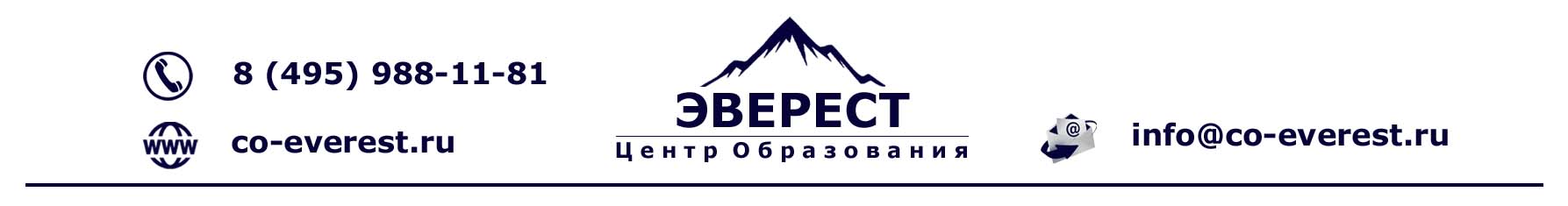 Новеллы в сфере регулирования 223-ФЗ. Обзор - решений ФАС и судов в рамках нововведений, результатов проверок прокуратурой исполнения договоров. Алгоритм подготовки инициатором технического задания.Семинар-практикум для государственных, корпоративных заказчиков и поставщиков________________________________________________________________________________________Сроки и место проведения:20-21 февраля 2020 г., г. Москва, Максима Заря Отель________________________________________________________________________________________________________Лектор: Бабунов Сергей Валерьевич - Заведующий кафедрой государственных и корпоративных закупок ФГБОУ ДПО «Институт развития дополнительного профессионального образования», г. Москва. Опыт работы главным государственным инспектором в Управлении по контролю за размещением государственного заказа Центрального аппарата ФАС РФ. Разработчик семинаров по методикам электронных площадок (более 9 лет преподавательской деятельности), эксперт-практик с 14-летним опытом по организации и сопровождению торгов, автор статей журнала «Бюллетень Оперативной Информации «Московские Торги». ________________________________________________________________________________________________________Контактная информация: Центр образования «ЭВЕРЕСТ», тел: 8 (495) 988-11-81E-mail: info@co-everest.ru, dogovor@co-everest.ru; сайт: www.co-everest.ruПрограмма семинара:1-й день с 10:00 до 17:00Ожидаемые поправки в 223-ФЗ в 2020 году:Новые требования к комиссии при введении понятия «конфликт интересов»;Установление предельного срока оплаты по всем договорам;Корректировка содержания оснований закупок, не регулируемых 223-ФЗ;Новые основания для включения поставщика в РНП;Отмена возможности закупки у взаимозависимых лиц без использования 223-ФЗ;Право уменьшить объем обеспечения пропорционально объема исполнения;Заключение договоров на закупку иностранных товаров с использованием 44-ФЗ;Обязанность поставщика раскрывать всех выгодоприобретателей в заявке;Право поставщика уступить денежные требования по договору;Новые требования к содержанию закупочной документации и извещения;  Новый порядок закупки ДМС;Обязанность расчета начальной (максимальной) цены договора с учетом референтных цен;Новый порядок внесения сведений в реестр договоров по закупкам радиоэлектроники;Запрет закупать по Закону N 223-ФЗ иностранные устройства хранения данных;Запрет допуска иностранной радиоэлектроники;Льготы для тех, кто готов быстро уплатить штраф за сговор;Преимущества по участию в закупках для самозанятых граждан.Обзор законопроектов и проектов НПА связанных с корректировкой 223-ФЗ; Предложения ФАС и Минфина по модернизации электронных закупок в 223-ФЗ;Проект поправок в КОАП – новые виды административной ответственности:Новые штрафы на членов комиссии;Штрафы за сокращение срока подачи заявок;Штрафы за нарушение срока отмена закупки;Штрафы за невыборку объема закупок у СМСП;Штрафы за заключение договора с нарушением объявленных в закупке и заявке условий;Штрафы за нарушение сроков и порядка оплаты по договору;Штрафы за нарушение сроков и порядка заключения договора или отказа от заключения;Штрафы за нарушение порядка разъяснения документации;Штрафы за нарушение требований к содержанию протоколов;Штрафы за нарушение сроков или невнесение информации в реестр договоров.Правоприменительная практика ФАС по рассмотрению жалоб в рамках нововведений;Практика проверок и контроля новых редакций положений о закупке;Обзор административной и судебной практики - результаты дел;Административная ответственность и обжалование постановлений о наложении штрафа;Способы минимизации ответственности;Рекомендации по взаимодействию с контрольными органами; Порядок и особенности проведения проверок и привлечения к административной ответственности.Обзор практики и актуальных изменений законодательства:Порядок применения ПП РФ от 16 сентября 2016 г. N 925 при закупках радиоэлектронной продукции в соответствии с реестром;Новый порядок и сроки планирование закупок у СМСП;Сроки оплаты по договорам с СМСП;Новые требования к объемам закупок у СМСП;Новые требования к порядку оценки заявок (необходимость обоснования прироста эффективности исполнения при приросте показателя подкритерия);Последствия чрезмерного усложнения инструкции по подготовке заявок;Новые требования к использованию в ТЗ параметров из национальных стандартов;Новый порядок публикации документов в реестре договоров;Новый порядок обоснования цены и проведения закупок по цене единицы Т/Р/У;Новый порядок формульного ценообразования на примере формулы на закупку топлива   моторного (включая бензин) от ФАС;Порядок и особенности подтверждения происхождения товара сертификатом СТ-1 – что проверяет комиссия заказчика;Позиция ФАС о возможном предельном сроке действия договора;Товары, которые нельзя закупать без согласования с комиссией по импортозамещению; 127-ФЗ от 04.06.2018 "О мерах воздействия (противодействия) на недружественные действия  Соединенных Штатов Америки и иных иностранных государств"- практика применения;Ограничения предельного объема закупок у ед. поставщика на примере положений заказчиков;Обязанность заказчика отвечать на запросы о разъяснении документации;Контрольные сроки проведения конкурентных закупок;Требования к обеспечению заявок –порядок предоставления, размер, возврат, удержание;Право заключения договора с несколькими участниками закупки – примеры реализации;Сроки, основания и порядок отмены закупки. Риски и последствия неправомерной отмены!;Особенности закупок у взаимосвязанных лиц;Требования к сроку и форме хранения заказчиком документов, относящихся к закупке;Три варианта указания Н(м)ЦД в Документации (за объем, цена единицы, формула);Два разрешенных вида рамочных договоров;Порядок обоснование Н(м)ЦД - позиции ФАС и Минфина;НДС в составе цены – как проводить оценку предложений (позиции Судов, ФАС, Минфина);Требования к содержанию ежемесячной отчетности;Требования к содержанию протоколов – обезличенность заявок в протоколах;Измененный порядок рассмотрения жалоб в ФАС;Особенности установления требований к заявке и порядку оценки коллективного участника;Изменение понятия «участник закупки»;Аффилированность и конфликт интересов – понятия, практика, риски. Введение понятия «конфликт интересов» в 223-ФЗ. «Портрет» среднестатистического коррупционера по версии Генпрокуратуры;Особенности закупок создания произведения архитектуры, градостроительства;Особенности закупок на выполнение проектных и (или) изыскательских работ;Случаи, когда заказчик не имеет право устанавливать обеспечение заявки;Поправки в УК – уголовная ответственность заказчиков, экспертов, участников;КОАП – случаи инициирования ФАС расторжения договора; Чрезвычайная закупка у ед. поставщика – возможность проведения без наличия ЧС;Примеры правильного обоснования закупки у ед. поставщика;Примеры обжалования оснований закупки у ед. поставщика;ТОП 5 нарушений при подготовке технических заданий по версии ФАС;Переход через «0» - доплата заказчику за право бесплатно поставить товары, выполнить работы, оказать услуги. Особенности заключения и исполнения договора при переходе через «0» в закупках по цене единицы;Референтная цена основной источник при обосновании Н(м)ЦДДвойные штрафы за нарушения 223-ФЗ – организация и должностное лицо;Цессия – практика применения в 223-ФЗ;В каких случаях можно ограничить/запретить субподряд;В каких случаях можно проводить закупку на строительство «под ключ»;В каких случаях можно оплатить работы, выполненные до подписания договора;Право заказчика запросить информацию и документы о фактических расходах поставщика.Особенности проведения электронных закупок:Случаи обязательности проведения конкурентных закупок в электронной форме;Последствия ухода от электронных процедур путем дробления закупок;Новая форма предоставления обеспечения заявки в электронной закупке;Электронные магазины малых закупок в 223-ФЗ;ЕАТ «Березка» - в каких случаях заказчики проводят в нем закупки 100/500 тыс.;Обязанность отдельных заказчиков установить лимит по договорам 100/500 тыс.;ЭПГИС "Независимый регистратор» - видео фиксация действий в ЕИС и на ЭП;Специальный счет участника -  блокирование/разблокирование/списание средств;Проведение электронных закупок:Особенности проведения электронных закупок у СМСП;Сроки, этапы (правила применения), особенности электронного конкурса;Сроки, этапы (правила применения), особенности электронного аукциона;Сроки, этапы (правила применения), особенности электронного запроса предложений;Сроки, этапы (правила применения), особенности электронного запроса котировок;Требования к составу и содержанию заявок на участие в электронных закупкахОтветы на вопросы участников семинара. Индивидуальные консультации.2-й день с 10:00 до 17:00Эффективность закупок – вертикальная и горизонтальная эффективность закупок на основе результатов проверок Счетной палаты и Прокуратуры.Нарушения при подготовке Технических заданий и обоснований Н(м)ЦД несущие риски уголовной ответственности.Практика подготовки технических заданий. Новые правила указания товарных знаков при проведении закупок:ЗАПРЕТ указания Товарных знаков, Наименования страны происхождения;Случаи исключения - когда можно указывать товарные знаки в редакции «или эквивалент»;Случаи исключения - когда можно указывать товарные знаки без указания «или эквивалент»;Особенности указания товарных знаков, являющихся предметом контракта;Особенности указания товарных знаков используемых при выполнении работ, оказании услуг.Тонкости подготовки ТЗ на закупку уникальной/эксклюзивной продукции;Особенности описания предмета закупки по чертежу, артикулу и т.д.;Примеры правильного обоснования потребности в конкретном Товарном знаке;Неправомерность дробления закупок (позиция ФАС и Суда);Обязанность заказчика предоставить полный комплект документов для исполнения договора;Правомерность требования о сохранении номера при закупке услуг мобильной связи;Новый порядок применения КАТАЛОГА товаров/работ/услуг – закрытый набор характеристик и параметров, порядок описания в ТЗ позиций отсутствующих в каталоге;Правила подготовки и требования к содержанию Технического задания:Практические рекомендации по применению ТР и национальных стандартов;Порядок и особенности формирования лотов;Правила описания Товаров/Работ/Услуг:когда можно указывать требование к поставке товара заводом изготовителем/дилером;термин «новый товар»;особенности установления требований к указанию общеизвестных характеристик;указание max и min значений параметров, особенности требований к диапазонам и др.Национальная система стандартизации Российской Федерации. Федеральный закон от 27 декабря 2002 года N 184-ФЗ «О техническом регулировании», Федеральный закон от 29 июня 2015 года N 162-ФЗ «О стандартизации в Российской Федерации»;Декларация о соответствии и сертификат соответствия:Единый перечень продукции, подлежащей обязательной сертификации;Единый перечень продукции, подтверждение соответствия которой осуществляется в форме принятия декларации о соответствии.Регистрация продукции- регистрационные удостоверения;Технические регламенты и национальные стандарты;Требования к продукции – ГОСТ-Р, СНиП, СанПиН и т.д.;Лицензирование деятельности участников – сроки действия лицензий, наличие обязательных пунктов и адресов осуществления деятельности;Термины - товарный знак и страна происхождения товара;Ловушки технических заданий не нарушающие действующее законодательство;Типовые ошибки заказчиков при формировании Технических заданий.Разъяснения ФАС по проблемным вопросам подготовки Технических заданий, в том числе:Порядок определения улучшенных характеристик товара;Возможность покупки товара бывшего в употреблении;Можно ли предусмотреть возможность заранее осмотреть место работ;Можно ли заменять предусмотренные договором виды работ;Можно ли требовать обслуживания товара официальным сервисным центром;Когда можно закупить строительные работы вместе с оборудованием и т.д.Обзор результатов обжалований технических заданий:анализ более 1100 решений ФАС по жалобам на технические задания;анализ более 2000 решений судов по жалобам на технические задания;В том числе по вопросам: установление положений ТЗ - ограничивающих количество участников закупки;установление требований к продукции на основании устаревших ГОСТов;перечисление ГОСТов без соотнесения к конкретным позициям ТЗ; «дробление» и «укрупнение» предмета закупки;установления требований о соответствии Техническим условиям;указание требований к химическому составу товара;установление коротких сроков поставки/выполнения/оказания;избыточное укрупнение и усложнение ТЗ;избыточные требования о наличии лицензий и допусков и т.д.Особенности подготовки Технического задания на закупку:Продуктов питания /Лекарственных средств/Услуг связи/Образовательных услуг/Информационных услуг/Программного обеспечения/Компьютерной и оргтехники /Расходных материалов/Услуг по сопровождению и работ по техническому обслуживанию/Услуг охраны/Транспортных средств (в том числе ремонта) /Страхования/Услуг субъектов естественных монополий/Работ по строительству, капитальному и текущему ремонту.Примеры ТЗ и Типовые ошибки заказчиков.Повышение эффективности подготовки Технических заданий:разработка технологической карты типового технического задания по видам Т/Р/У;разработка типовых технических заданий;эффективное разделение обязанностей между закупщиками и инициаторами;введение в КПЭ инициаторов показателя – «качество и своевременность подготовки ТЗ».Практикум по подготовке Технического задания с учетом требований 223-ФЗ и 135-ФЗ:Заполняем раздел - Предмет закупки;Заполняем раздел - Ограничения на участие в закупке;Заполняем раздел - Описание товара, работы, услуги;Заполняем раздел - Описание требований к количеству;Заполняем раздел - Описание требований к срокам (периодичности) поставок;Заполняем раздел - Описание требований к месту (ам) поставок;Заполняем раздел - Описание требований к комплектации;Заполняем раздел - Описание требований к количеству расходных материалов;Заполняем раздел - Описание требований к обслуживанию товара;Заполняем раздел – Описание требований к расходам на эксплуатацию;Заполняем раздел – Описание требований к качеству;Заполняем раздел – Описание требований к шефу – монтажу;Заполняем раздел - Описание требований к обучению персонала заказчика;Заполняем раздел - Описание требований к сроку и объему предоставления гарантий;Заполняем раздел - Описание требований к передаваемой документации;Заполняем раздел - Описание требований к подтверждению соответствия Поставщика;Заполняем раздел - Описание требований к остаточному сроку годности/хранения;Заполняем раздел - Описание требований к указанию технических параметров;Заполняем раздел - Обоснование НМЦД;Заполняем раздел - Определение условий поставки/выполнения/оказания;Заполняем раздел - Определение условий приемки.Закупка по цене единицы товара/работы/услуги: ​как правильно сформировать и обосновать цену договора, цену единицы, единичные расценки;как правильно опубликовать и провести закупку;обязательные условия договора при проведении закупки по цене единицы.Стандарт закупочной деятельности от ФАС: ​порядок формирования критериев и подкритериев оценки заявок;порядок обоснования начальной (максимальной) цены договора;порядок формирования лотов при составлении технических заданий.Договора и экспертиза/приемка товаров, работ, услуг: ​Обзор результатов проверок прокуратурой исполнения договоров;Условия договора защищающие интересы заказчика;Обзор слабых разделов проектов договоров и рекомендации по их доработке;Пролонгация или продление договора – отличия, условия, порядок;Обеспечение Гарантий;Требования к порядку приемки;Особенности проведения и оформления результатов экспертизы товаров, работ, услуг;Требования к порядку приемки;Как правильно расторгнуть договор при нарушении поставщиком условий;Примеры установления порядка одностороннего расторжения договора;Примеры эффективных и сбалансированных требований к срокам и качеству;Примеры установления в документации эффективных мер ответственности участника;Неправомерные условия проектов договоров!Классификатор нарушений (рисков), выявляемых Федеральным казначейством.Порядок рассмотрения жалоб по 223-ФЗ – ст. 18.1 № 135-ФЗ «О защите конкуренции».Реестр недобросовестных поставщиков (ПП РФ от 22.11.2012 N 1211).Обзор интересных решений и постановлений о наложении штрафов ФАС за 2019г. Обзор постановлений о наложении штрафов по 223-ФЗ. ​Ответы на вопросы участников семинара. Индивидуальные консультации.Стоимость участия в семинаре:Семинар 2 дня – 32 900 рублей/чел. НДС не взимается. В стоимость входит: участие одного представителя в семинаре два дня, обеды, методические разработки, именной сертификат участника. При обучении двух и более представителей от одной организации – 29 900 руб./чел.Семинар 1 день – 19 900 рублей/чел. НДС не взимается. В стоимость входит: участие одного представителя в семинаре один день, обед, методические разработки, именной сертификат участника. При обучении двух и более представителей от одной организации – 17 900 руб./чел.Акция! Обучение каждого 4-го слушателя от одной организации – Бесплатно!Контактная информация: Центр образования «ЭВЕРЕСТ», тел: 8 (495) 988-11-81E-mail: info@co-everest.ru, dogovor@co-everest.ru; сайт: www.co-everest.ru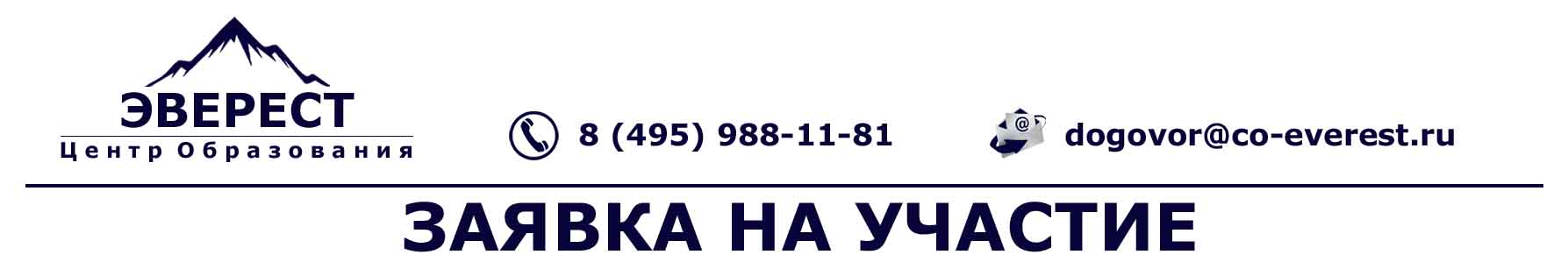 Заполненную заявку просьба направлять на электронную почту dogovor@co-everest.ruЦентр образования «ЭВЕРЕСТ», тел: 8 (495) 988-11-81E-mail: info@co-everest.ru, dogovor@co-everest.ru; сайт: www.co-everest.ruНовеллы в сфере регулирования 223-ФЗ. Обзор - решений ФАС и судов в рамках нововведений, результатов проверок прокуратурой исполнения договоров. Алгоритм подготовки инициатором технического задания.Новеллы в сфере регулирования 223-ФЗ. Обзор - решений ФАС и судов в рамках нововведений, результатов проверок прокуратурой исполнения договоров. Алгоритм подготовки инициатором технического задания.Новеллы в сфере регулирования 223-ФЗ. Обзор - решений ФАС и судов в рамках нововведений, результатов проверок прокуратурой исполнения договоров. Алгоритм подготовки инициатором технического задания.Новеллы в сфере регулирования 223-ФЗ. Обзор - решений ФАС и судов в рамках нововведений, результатов проверок прокуратурой исполнения договоров. Алгоритм подготовки инициатором технического задания.Новеллы в сфере регулирования 223-ФЗ. Обзор - решений ФАС и судов в рамках нововведений, результатов проверок прокуратурой исполнения договоров. Алгоритм подготовки инициатором технического задания.Новеллы в сфере регулирования 223-ФЗ. Обзор - решений ФАС и судов в рамках нововведений, результатов проверок прокуратурой исполнения договоров. Алгоритм подготовки инициатором технического задания.Дата оформления заявки:Дата оформления заявки:Дата оформления заявки:Дата оформления заявки:Дата оформления заявки:Дата оформления заявки:Сроки проведения: Сроки проведения: Сроки проведения: Место проведения: Место проведения: Место проведения: Организация:Организация:Организация:Организация:Организация:Организация:Юридический адрес:Юридический адрес:Юридический адрес:Юридический адрес:Юридический адрес:Юридический адрес:Почтовый адрес:Почтовый адрес:Почтовый адрес:Почтовый адрес:Почтовый адрес:Почтовый адрес:Код города:Код города:Телефоны:Телефоны:Телефоны:Телефоны:E-mail:E-mail:E-mail:E-mail:E-mail:E-mail:Руководитель организации:Руководитель организации:Руководитель организации:Руководитель организации:Действует на основании:Действует на основании:Должность руководителя организации:Должность руководителя организации:Должность руководителя организации:Должность руководителя организации:Должность руководителя организации:Должность руководителя организации:Контактное лицо (Ф.И.О., должность, телефон):Контактное лицо (Ф.И.О., должность, телефон):Контактное лицо (Ф.И.О., должность, телефон):Контактное лицо (Ф.И.О., должность, телефон):Контактное лицо (Ф.И.О., должность, телефон):Контактное лицо (Ф.И.О., должность, телефон):ИНН:ИНН:ИНН:КПП:КПП:КПП:Расчетный счет:Расчетный счет:Расчетный счет:Кор/счет:Кор/счет:Кор/счет:БИК:БИК:Название банка:Название банка:Название банка:Название банка:Список участников семинара:Список участников семинара:Список участников семинара:Список участников семинара:Список участников семинара:Список участников семинара:№Ф.И.О., организация, должность, моб. телефон участника:Ф.И.О., организация, должность, моб. телефон участника:Ф.И.О., организация, должность, моб. телефон участника:Ф.И.О., организация, должность, моб. телефон участника:Стоимость, руб.12345ИТОГО:ИТОГО:ИТОГО:ИТОГО:ИТОГО: